MODELO – Encaminhamento (com indicações de preenchimento) 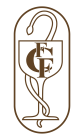 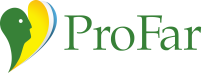 